Starpnozaru “Vienas veselības” konference par antimikrobiālo rezistenci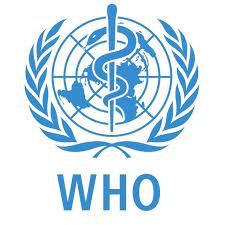 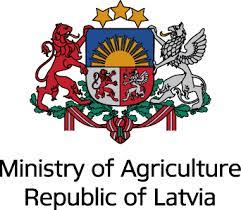 8:00 – 9:00KAFIJA un REĢISTRĀCIJA9:00 – 9:10AtklāšanaLatvijas Republikas Veselības ministrs un Zemkopības ministrs“Viena veselība” Eiropas reģionālā un nacionālā mērogā Politikas veidošana un ieviešana“Viena veselība” Eiropas reģionālā un nacionālā mērogā Politikas veidošana un ieviešana9:10 – 9:35Kāpēc ir nepieciešama “Vienas veselības” pieeja cīņā pret AMR. Aktivitātes PVO Eiropas reģionā saistībā ar AMR un “Vienas veselības” iniciatīvām; AMR ceļvedis ar “Vienas veselības” skatupunktuDr. Danilo Lo-Fo-Wong, Reģionālais padomnieks/ PVO Eiropas Reģionālā biroja Antimikrobiālās rezistences kontroles programmas vadītājs 09:35 – 09:55Antimikrobiālā rezistence un antimikrobiālo līdzekļu patēriņš ES/EEZ: jaunākie dati no ECDCDr. Vivian Leung, ECDC,  Antimikrobiālās rezistences un ar veselības aprūpi saistīto infekciju nodaļas antimikrobiālā patēriņa eksperte09:55 – 10:15EFSA pasākumi starpnozaru sadarbības stiprināšanai AMR uzraudzības un riska novērtēšanas jomāDr. Ernesto Liebana, EFSA BIOHAZ komandas līderis un AMR koordinators10:15 – 10:30Īss pārskats par četrpusējo sadarbību un ceļu uz ANO Ģenerālo asambleju  2024  Dr. Danilo Lo-Fo-Wong, Reģionālais padomnieks/ PVO Eiropas Reģionālā biroja Antimikrobiālās rezistences kontroles programmas vadītājs10:30 – 11:00Kafijas pauze11:00 – 11:20“Vienas veselības” AMR attīstība Eiropas Savienībā Sabine Pelsser, Eiropas Komisija, Veselības un pārtikas nekaitīguma ģenerāldirektorāts11:20 – 11:40Eiropas iniciatīvas antimikrobiālo līdzekļu deficīta novēršanaiEmilija Matelyte, EMA11:40 – 12:00Eiropas kopīgā programma “Viena Veselība”: zinātnisko pierādījumu izmantošana politikas veidošanāDr. Annemarie Käsbohrer, MED-VET NET, EJP Vienas veselības tīkls12:00 – 12:20Latvijas Antimikrobiālās rezistences ierobežošanas un piesardzīgas antibiotiku lietošanas plāns "Viena veselība" 2023.-2027. gadam Jana Feldmane, Veselības ministrijas Sabiedrības veselības departamenta direktore Antra Briņķe, Zemkopības ministrijas Veterinārā un pārtikas departamenta direktora vietniece12:20 – 12:40Diskusija un jautājumi12:40 – 13:30Pusdienas“Vienas veselības” sesijaPieredze praksē“Vienas veselības” sesijaPieredze praksē13:30 – 13:50Pašreizējā situācija saistībā ar AMR un antibiotiku lietošanu cilvēku veselības sektorā Latvijā. Izaicinājumi un turpmākās aktivitātesProf. Uga Dumpis, Latvijas Universitātes profesors13:50 – 14:10AMR “Vienas veselības” kontekstā: starpnozaru sadarbība pētniecībā LatvijāProf. Aivars Bērziņš, Pārtikas drošības, dzīvnieku veselības un vides institūta "BIOR" Zinātniskās padomes priekšsēdētājs, Direktora vietnieks pētniecības un attīstības jautājumosUzlabota “Vienas veselības” pieeja AMR :Uzlabota “Vienas veselības” pieeja AMR :14:10 – 14:30Integrētā uzraudzībaHeike Schmitt,  Nīderlandes Utrehtas universitāte, Sabiedrības un vides veselības Nacionālais Institūts14:30 – 14:50Integrēta AMR un patēriņa uzraudzībaUte Soenksen, Dānijas Valsts Seruma institūta references laboratorijas eksperte antimikrobiālās rezistences jomā14:50 – 15:00STRAMADr. Thomas Tängdén, Upsalas universitātes asociētais profesors, medicīnas zinātņu departamenta vecākais pasniedzējs infekciju medicīnas jomā15:00 – 15:20Starptautiskā sadarbība Baltijas reģionāMalin Grape, Zviedrijas pirmā AMR vēstniece15:20-15:40Paneļdiskusija un jautājumi15:40-16:00Konferences secinājumi un noslēgums16:00 – 16:30Neformālas sarunas un kafijas pauze